Как правильно делать уколИногда возникает необходимость сделать кому-либо (или себе) внутримышечную инъекцию или, просто, укол. Обычный внутримышечный укол может сделать каждый, главное — не бояться. Эта инструкция поможет в этом. Сначала о том, в какое место делать укол. Это очень важно, так как, ошибившись, можно повредить седалищный нерв, что может привести к серьезным осложнениям. Для этого мысленно разделите ягодицу на 4 части. Крайняя верхняя четверть и будет являться местом, в которое нужно колоть. Если вы делаете укол впервые, лучше сделать «разметку» ватной палочкой с йодом или зеленкой.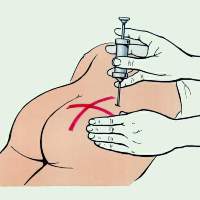 Укол стоит делать в положении лежа (себе у зеркала), так как в этом случае мышцы расслаблены и укол будет менее болезненным. Для внутримышечных инъекций покупайте специальные шприцы с длинными иглами. Нельзя делать внутримышечные инъекции короткой иглой для подкожных или внутривенных инъекций или вводить иглу не на полную длину — она может не достать до мышцы, лекарство будет введено не в мышцу, а под кожу, что может привести к воспалению.Несколько шагов, чтоб правильно делать укол:Вымойте руки.Возьмите ампулу, встряхните ее, слегка постучите ногтем по ее кончику, чтобы в нем не осталось жидкости, протрите кончик ваткой, смоченной спиртом.  Возьмите специальную пилку для ампул, которую вы найдете в каждой коробке с ампулами, и с достаточно сильным нажимом несколько раз проведите по основанию кончика. Отломите кончик.Вскройте упаковку шприца. Не снимая колпачка с иглы, наденьте ее на шприц.Снимите колпачок с иглы и наберите лекарство.Держа шприц вертикально вверх, постучите по нему ногтем, чтобы пузырьки воздуха поднялись наверх. Затем выпустите из шприца воздух до появления капельки лекарства на кончике иглы.Закройте иглу колпачком.Протрите место укола ваткой, смоченной спиртом.Кожу в месте укола можно растянуть или сжать пальцами другой руки, это уменьшит болевые ощущения, но делать это необязательно. Резким движением воткните иглу практически на всю длину.Не торопясь, введите лекарство.Извлеките иглу и прижмите место укола ватой, смоченной спиртом.Если лекарство для укола в виде сухого порошка, то оно разводится специальной дистиллированной водой или новокаином в ампулах. Для разведения лекарства вам понадобится один шприц и две иглы.Несколько шагов, чтоб правильно делать лекарство:Возьмите ампулу с жидкостью и при помощи первой иглы наберите ее в шприц.Протрите крышечку пузырька с порошком ваткой со спиртом и введите в него жидкость из шприца.Извлеките шприц и хорошо потрясите пузырек до полного растворения порошка.Снова наберите раствор в шприц.Наденьте на шприц новую иглу, не снимая с нее колпачка.Далее, как изложено выше.